ESPERIMENTO: MISURIAMO IL VOLUME DI UN OGGETTOOBIETTIVO: misurare il volume di un oggetto solido in due diversi modi.MATERIALE OCCORRENTE:Un oggetto solido regolare per esempio un cubo o un parallelepipedo.Un oggetto solido non regolare per esempio un sasso.Un righello.Un cilindro graduato.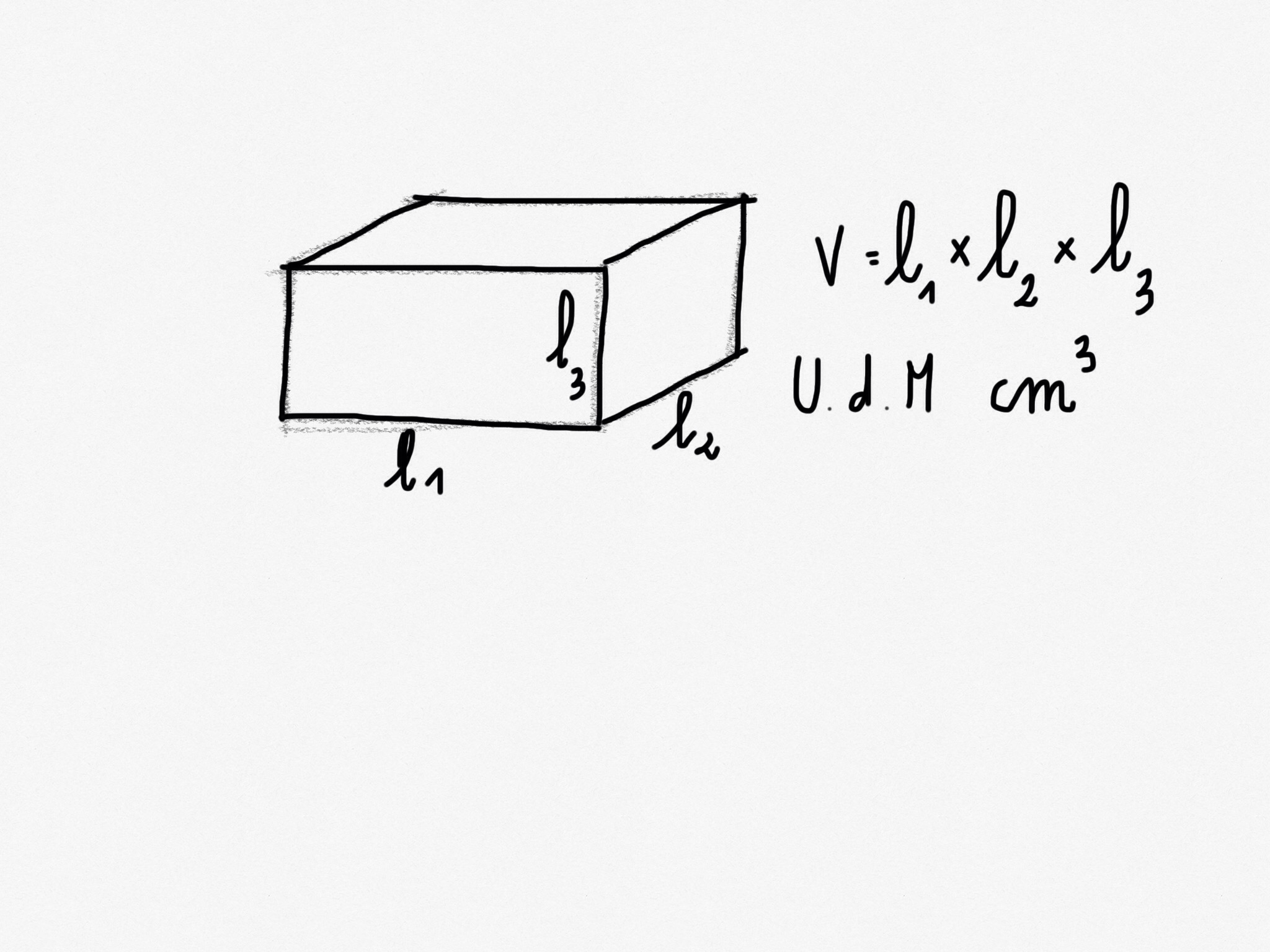 LA FISICA DELL’ESPERIMENTOPer calcolare il volume di un solido regolare occorre misurare gli spigoli e calcolare il volume come da figura.Per calcolare il volume del sasso e degli oggetti regolari, non porosi né solubili in acqua, utilizzeremo il cilindro graduato.PROCEDIMENTOCompletate la seguente tabella.Calcolo del volume di un solido regolare misurando i suoi spigoli.Considerate, per esempio, un parallelepipedo e misurate le lunghezze l1, l2 , l3 dei tre spigoli, con un righello.Registrate i dati nella tabella seguente.Colonna 1: contiene il tipo di strumento usato.Colonna 2, 3 e 4: contengono le misure degli spigoli l1, l2 , l3  del campione.L’incertezza delle misure è la sensibilità del righello o del cilindro graduato.Completate la tabella elaborando i dati raccolti: 	Colonna 5: per ogni riga calcola il volume per via 	geometrica mediante la formula: V= l1   l2  l3. Calcolo del volume per immersione.Immergete il parallelepipedo nel cilindro graduato contenente acqua e determinate il suo volume per spostamento d’acqua: è dato dalla differenza fra la misura del volume con il solido immerso e la misura del volume iniziale dell’acqua (ricorda 1 ml = 1 cm3).Immergete il sasso nel cilindro graduato e calcolare allo stesso modo il volume.Registrate i dati nella tabella seguente.Colonna 6: determinate il volume per immersione calcolando la differenza fra il volume iniziale dell’acqua e il volume dopo l’immersione del corpo. In formule: Vimmersione= Vfinale – Viniziale .CONCLUSIONIPer lo stesso oggetto, confronta i risultati ottenuti per la misura di volume con i diversi procedimenti. Cosa potete notare?………………………………………………………………………………………………………………………………………………………………..………………………………………………………………………………………………………………………………………………………………..………………………………………………………………………………………………………………………………………………………………..Quale procedimento ha fornito il risultato con una minore incertezza? ………………………………………………………………………………………………………………………………………………………………..………………………………………………………………………………………………………………………………………………………………..………………………………………………………………………………………………………………………………………………………………..Quale metodo potete usare per misurare il volume di oggetti di forma irregolare?………………………………………………………………………………………………………………………………………………………………..………………………………………………………………………………………………………………………………………………………………..………………………………………………………………………………………………………………………………………………………………..Perché il volume di un oggetto è una grandezza fisica misurabile indirettamente?………………………………………………………………………………………………………………………………………………………………..………………………………………………………………………………………………………………………………………………………………..………………………………………………………………………………………………………………………………………………………………..STRUMENTISENSIBILITA’PORTATARighelloCilindro graduato12345Strumentol1 l2l3Vgeometrico righello16Strumentooggettocilindro graduatoSolido regolare (parallelepipedo)Viniziale acqua =cilindro graduatoSolido regolare (parallelepipedo)Vfinale acqua =cilindro graduatoSolido regolare (parallelepipedo)Vimmersione =cilindro graduatoSassoViniziale acqua =cilindro graduatoSassoVfinale acqua =cilindro graduatoSassoVimmersione =